Azərbaycan Respublikasının Prezidenti yanında Qeyri-Hökumət Təşkilatlarına Dövlət Dəstəyi Şurasının  maliyyə dəstəyi ilə “Maarifpərvərlik” Azərbaycan Gənclərinin İctimai Yardım Assosiasiyası (MAGİYA) ictimai birliyi tərəfindən reallaşdırılan “İnsan alverinə qarşı effektiv mübarizə gənclərin maariflənməsindən keçir!” layihəsi çərçivəsində  T Ə L İ M   K U R S U25-27 iyun 2016-cı il, LənkəranƏrizə FormasıƏrizə formasını doldurmazdan öncə cari layihə haqqında məlumatla lütfən yaxından tanış olun!Ərizələrin son qəbul müddəti: _05 iyun 2016-cı il, Saat 24.00_Müraciətçi haqqındaİştirakçılıq haqqında Əvvəllər MAGİYA ictimai birliyinin tədbirlərində iştirak etmisinizmi və ya iştirak etmək üçün ictimai birliyə müraciət etmisinizmi  (tədbirin adı və tarixi)?Nə üçün bu təlimdə iştirak etmək istəyirsiniz (şəxsi motivasiyanızı/istəyinizi əsaslandırın)? Layihə çərçivəsində əldə edəcəyiniz bilik və təcrübəni gələcəkdə necə istifadə edəcəksiniz?Əlavə təklif, tövsiyə və ya iradlarınız vardırmı?Seçiləcəyim təqdirdə təlimin bütün sessiyalarında 3 gün ardıcıl olaraq iştirak edəcəyimi təsdiqləyirəm!Tarix: “___” “___________” 2016-cı il		                  		E-mail: magiyango@gmail.com 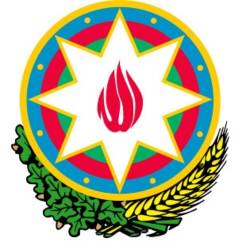 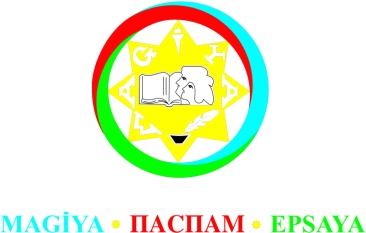 Soyad, ad və ata adıDoğum tarixi (gün, ay, il)Doğum yeri (şəxsiyyət vəsiqəsi üzrə) Yaşayış yeri (faktiki olduğunuz ünvan) Şəxsiyyət vəsiqəsinin seriya və nömrəsiCins (uyğun xanaya X işarəsi qoyun) Kişi                    Qadın    Təhsil (uyğun xanaya X işarəsi qoyun) Ali                     Orta-ixtisas      Orta-ümumtəhsilTəhsil aldığınız ali, orta ixtisas və ya orta-ümumtəhsil təhsil müəssisəsinin adıTəmsil etdiyiniz qurum və ya məşğuliyyətinizİnternet səhifəsi (əgər mövcuddursa)Ev və ya iş telefon nömrələriMobil telefon nömrələriE-mailSosial şəbəkə ünvanları (facebook və s.)